Are you breathless?(Even just a little bit)Do you have a lung condition?(it doesn’t matter how severe)Don’t be alone!Come along to our free to join group.We meet regularly socially, have monthly speakers(including respiratory care health professionals), take trips etc.RUN BY, AND FOR, PEOPLE WITH RESPIRATORY DISEASEMonthly programme, all on Tuesdays below :--  Week One - Social at Copper Beech, Neasham Road12-30 (LUNCH) – 14-00  (SPEAKER) – 15-00 (END)-  Weeks Two, Three, Four (and Five if applicable) –BLF Breathe Easy Active Class at Corporate Personal Fitness,Business Central, 2 Union Square 2pm to 3pm (a small applies)Monthly programme – Summer Addition (April to September)Walk in South Park- Meet at 11.30 at Clock Tower, in cafe if weather bad. First Wednesday of the month, when we have no BLF Breathe Easy Active. Short & longer walks as requested.Friends, carers and family are always welcome.Contact us:- Search - Breathe Easy Darlington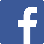 e-mail - breatheeasydarlington@hotmail.comcall - BLF Helpline- 03000 030 555 BLF web /BreatheEasy/Detail/Darlington